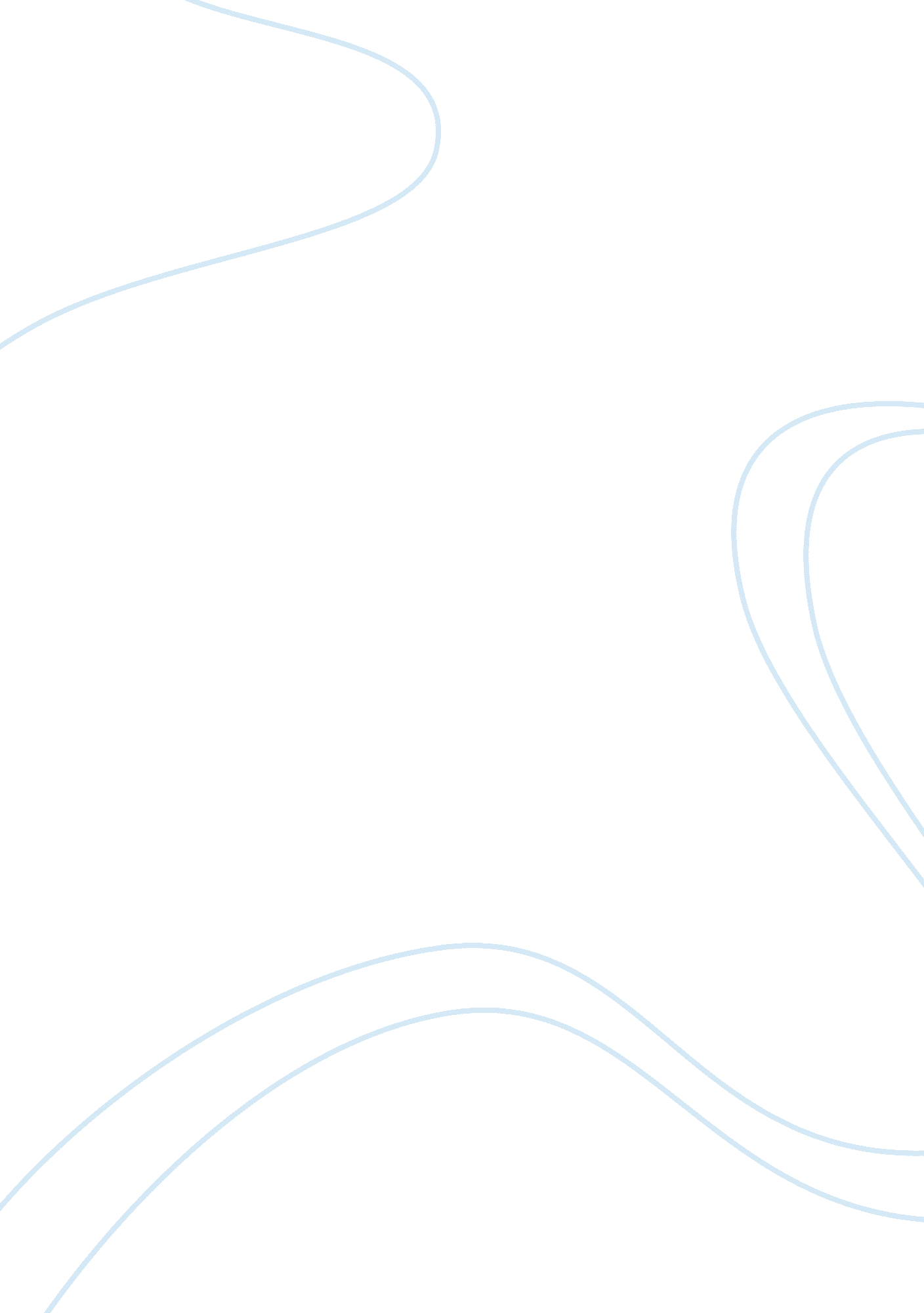 What can the public do to curb pollutionEnvironment, Pollution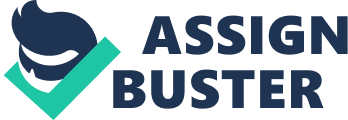 - Never use open fires to dispose of wastes. - Adopt the 3Rs of solid waste management: reduce, reuse and recycle. Inorganic materials such as metals, glass and plastic; also organic materials like paper, can be reclaimed and recycled. This takes into account that the proven solution to the problem of proper waste management (especially in third world countries) is proper disposal (in waste bins for collection and not in the street where it could fall into drains), waste segregation and collection, and recycling. - Start composting brown leaves in your yard and green scraps from your kitchen. It will reduce waste while improving your yard and garden soils. - Reconnect with nature. Live green by using green power supplied abundantly and freely by wind and the sun. Hang your laundry to dry to minimize use of gas or electricity from your dryers. Enjoy fresh air from open windows to lessen the use of air conditioning system. - Patronize local foods and goods. In this manner, transporting goods and foods prepared with GMOs which uses fuel from conventional energy sources will be minimized. - Use eco-friendly or biodegradable materials instead of plastic which are made up of highly toxic substances injurious to your health. - Create your green space. Value your garden. Plant more trees and put indoor plants in your homes. They clean the air, provide oxygen and beautify your surrounding. Thus, care for them and by protecting them, especially the big trees around and in the forest, you protect yourself and your family, too. - Have a proper waste disposal system especially for toxic wastes - Take very good care of your pets and their wastes. - Never throw, run or drain or dispose into the water, air, or land any substance in solid, liquid or gaseous form that shall cause pollution. - Do not cause loud noises and unwanted sounds to avoid noise pollution. - Do not litter in public places. Anti-litter campaigns can educate the populace. - Industries should use fuel with lower sulphur content. - Industries should monitor their air emissions regularly and take measures to ensure compliance with the prescribed emission standards. - Industries should strictly follow applicable government regulations on pollution control. - Organic waste should be dumped in places far from residential areas. - Say a big " NO" to GMOs or genetically modified organisms. Genetically engineered crops are not only bad for the environment since they require massive amount of fungicides, pesticides, and herbicides; but GMO altered foods are also health risks and negatively impact farmers' livelihood. - Help stop pollution. Join the Earth Day celebration every April 22nd and consider making it an everyday practice for the rest of your earthly life. 